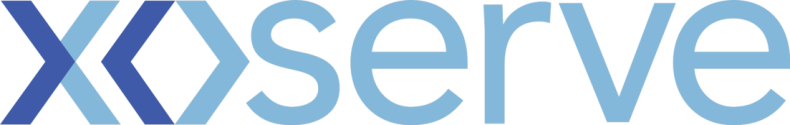 DSC Business Evaluation Report (BER) Please send completed form to: box.xoserve.portfoliooffice@xoserve.comDocument Version HistoryTemplate Version HistoryChange TitleGemini Re-platformXoserve reference number (XRN)CP4550Xoserve Project ManagerHannah ReddyEmail addressHannah.Reddy@xoserve.comContact number0121 623 2826Target Change Management Committee dateTo be shared for information at February Change Management Committee.National Grid approval expected at March Change Management Committee.Section 1: In ScopeSection 1: In ScopeNational Grid Transmission took the decision to defer the planned rewrite of the Gemini system until beyond the end of the RIIO-T1 period. As a consequence a health assessment of Gemini was needed in order to understand the options for extending the existing Gemini service into RIIO-T2. The recommendation of this health assessment was to replatform Gemini. The replatforming of Gemini will include moving the system to new hardware and any necessary upgrades to software.In parallel to this assessment, Xoserve has undertaken a review of its Data Centre Strategy. As a result Xoserve is planning to exit two of its current data centres whereby all elements currently hosted in the Peterborough/Kettering Data Centres will be migrated to a new Platform As A Service model.Gemini Replatform will be delivered alongside the wider data centre exit project Xoserve has engaged with potential suppliers to obtain proposals for the hosting solution. The contract negotiation process with the preferred supplier is not due to complete until early 2019 therefore a firm plan is yet to be confirmed. The project will include:High level and Detailed DesignBuildTesting including Penetration Testing, Performance Testing and Interface TestingDefinition of Implementation strategyDefinition of operate modelAlso, the Non Functional Requirements (NFRs) for Gemini were reassessed during the analysis phase. No significant changes were made however a number of activities relating to the NFRs e.g. confirming owners are outstanding. A provisional plan for completion of these activities has been shared separately with National Grid.National Grid raised a separate project to look at potential enhancements to the Gemini system. The analysis for this project identified some items that can be delivered under Gemini Replatform. In the main these relate to training facilities and the provision of a more flexible user trials environment.National Grid Transmission took the decision to defer the planned rewrite of the Gemini system until beyond the end of the RIIO-T1 period. As a consequence a health assessment of Gemini was needed in order to understand the options for extending the existing Gemini service into RIIO-T2. The recommendation of this health assessment was to replatform Gemini. The replatforming of Gemini will include moving the system to new hardware and any necessary upgrades to software.In parallel to this assessment, Xoserve has undertaken a review of its Data Centre Strategy. As a result Xoserve is planning to exit two of its current data centres whereby all elements currently hosted in the Peterborough/Kettering Data Centres will be migrated to a new Platform As A Service model.Gemini Replatform will be delivered alongside the wider data centre exit project Xoserve has engaged with potential suppliers to obtain proposals for the hosting solution. The contract negotiation process with the preferred supplier is not due to complete until early 2019 therefore a firm plan is yet to be confirmed. The project will include:High level and Detailed DesignBuildTesting including Penetration Testing, Performance Testing and Interface TestingDefinition of Implementation strategyDefinition of operate modelAlso, the Non Functional Requirements (NFRs) for Gemini were reassessed during the analysis phase. No significant changes were made however a number of activities relating to the NFRs e.g. confirming owners are outstanding. A provisional plan for completion of these activities has been shared separately with National Grid.National Grid raised a separate project to look at potential enhancements to the Gemini system. The analysis for this project identified some items that can be delivered under Gemini Replatform. In the main these relate to training facilities and the provision of a more flexible user trials environment.Section 2: Out of ScopeSection 2: Out of ScopeChanges to the functionality of the Gemini system.Changes to the functionality of the Gemini system.Section 3: Funding required to deliver the changeSection 3: Funding required to deliver the changeSection 4: Estimated impact of the service change on service chargesSection 4: Estimated impact of the service change on service chargesIndicative Run The Business cost is £8.1m spread over the course of 5 years compared to the current Run The Business cost of approximately £17.5m for the same period. Please note this does not include Gemini Application Support, Service Desk or Service Management which are covered by existing arrangements until early 2020 and therefore there is no change to the costs for these elements of support as a part of this project.Indicative Run The Business cost is £8.1m spread over the course of 5 years compared to the current Run The Business cost of approximately £17.5m for the same period. Please note this does not include Gemini Application Support, Service Desk or Service Management which are covered by existing arrangements until early 2020 and therefore there is no change to the costs for these elements of support as a part of this project.Section 5: Project plan for delivery of the changeSection 5: Project plan for delivery of the changeThe project plan will be confirmed following a Discovery and Planning phase. As per instructions from National Grid cutover will not take place prior to the implementation of the GB Charging project therefore cutover will not take place until 2020. Current estimate is cutover will take place in April 2020.The project plan will be confirmed following a Discovery and Planning phase. As per instructions from National Grid cutover will not take place prior to the implementation of the GB Charging project therefore cutover will not take place until 2020. Current estimate is cutover will take place in April 2020.Section 6: Additional information relevant to the proposed service changeSection 6: Additional information relevant to the proposed service changeThis project will be delivered alongside a number of other projects that will be delivering changes to Gemini. Code merges have been factored into the project activities however there is a risk that this allowance will be insufficient.There is a risk that the volume of change being delivered in relation to Gemini will create key dependencies that result in constrained timescales for Gemini Replatform.This project will be delivered alongside a number of other projects that will be delivering changes to Gemini. Code merges have been factored into the project activities however there is a risk that this allowance will be insufficient.There is a risk that the volume of change being delivered in relation to Gemini will create key dependencies that result in constrained timescales for Gemini Replatform.VersionStatusDateAuthor(s)Summary of Changes0.1Draft31/10/18Hannah Reddy0.2Draft08/11/18Hannah Reddy0.3For Review12/11/18Hannah ReddyCost added0.4For Review15/11/18Hannah ReddyUpdated following supplier discussions0.5For Review21/11/18Hannah ReddyUpdated following internal review including Xoserve XEC0.6For Approval04/12/18Hannah ReddyUpdated following review by Xoserve XECVersionStatusDateAuthor(s)Summary of Changes1.0Approved15/06/18Rebecca PerkinsDocument approved at CHMC External Workgroup